ИСКРА… Из искры возгорится пламя! (А.И. Одоевский)Информационная листовка Свободненского горкома КПРФИСКРА… Из искры возгорится пламя! (А.И. Одоевский)Информационная листовка Свободненского горкома КПРФ31 марта 2014 г.Уважаемые свободненцы!Областной комитет КПРФ разработал проект закона, который предусматривает выве-шивание Знамен Победы на административных зданиях в День Победы. Первый секретарь обкома КПРФ Р.А. Кобызов внес проект на рассмотрение Законо-дательного Собрания Амурской области.Депутат-коммунист А.М. Карловский вынес на рассмотрение городского Совета депутатов предложе-ние о вывешивании Знамен Победы в День Победы на муници-пальных зданиях.  Поддержите иници-ативу коммунистов.Горком КПРФЗнамена Победы должны вывешиваться на зданияхВот и при упоминании Знамени Победы и российские либералы, и российская либеральная власть стыдливо отводят глаза. Федеральный закон о знамени победы, который действует уже 7 лет(!), предусматривает, что в День Победы на зданиях могут вывешиваться копии Знамен Победы. Могут. Но не вывешиваются. Ни в одном городе вы не увидите на 9 мая на административных зданиях Знамен Победы. Видимо, слишком он красный. Слишком ассоциируется с коммунистами. Вот такой «патриотизм» по-новорусски. Что ж, извиняйте. Советский народ именно под этим флагом выиграл войну, положил конец фашистскому порабощению России и Европы. Под другими стягами советские солдаты против гитлеровской Германии не воевали. И в День Победы 9 мая красное Знамя Победы должно гордо реять над зданиями, как бы кто иного не хотел. Иначе грош цена всем слащавым словам о необходимости возрождения патриотизма.  Секретарь по идеологии горкома КПРФ А.А. МирошинОбращение ветеранов войны и руководителей ветеранскихорганизаций к органам власти г.Свободного, к партиям(печатается в сокращении)День Победы, годовщины крупнейших битв и сражений в Великой Отечественной войне… Говорим об этом сегодня потому, что мы отметили дату Сталинградской и Курской битв в 2013 году, у нас очень важные даты: и 70-летие освобождение Украины, Белоруссии, Молдавии от фашистских захватчиков в 2014 г. Наконец, святая дата: 70-летие Победы – 9 мая 2015 г...(продолжение на обратной полосе)Знамена Победы должны вывешиваться на зданияхВот и при упоминании Знамени Победы и российские либералы, и российская либеральная власть стыдливо отводят глаза. Федеральный закон о знамени победы, который действует уже 7 лет(!), предусматривает, что в День Победы на зданиях могут вывешиваться копии Знамен Победы. Могут. Но не вывешиваются. Ни в одном городе вы не увидите на 9 мая на административных зданиях Знамен Победы. Видимо, слишком он красный. Слишком ассоциируется с коммунистами. Вот такой «патриотизм» по-новорусски. Что ж, извиняйте. Советский народ именно под этим флагом выиграл войну, положил конец фашистскому порабощению России и Европы. Под другими стягами советские солдаты против гитлеровской Германии не воевали. И в День Победы 9 мая красное Знамя Победы должно гордо реять над зданиями, как бы кто иного не хотел. Иначе грош цена всем слащавым словам о необходимости возрождения патриотизма.  Секретарь по идеологии горкома КПРФ А.А. МирошинОбращение ветеранов войны и руководителей ветеранскихорганизаций к органам власти г.Свободного, к партиям(печатается в сокращении)День Победы, годовщины крупнейших битв и сражений в Великой Отечественной войне… Говорим об этом сегодня потому, что мы отметили дату Сталинградской и Курской битв в 2013 году, у нас очень важные даты: и 70-летие освобождение Украины, Белоруссии, Молдавии от фашистских захватчиков в 2014 г. Наконец, святая дата: 70-летие Победы – 9 мая 2015 г...(продолжение на обратной полосе)… Через месяц будем праздновать очередную 69-ю годовщину Великой Победы над фашизмом. В этот знаменательный день для нашего народа на улицах городов и сел должны вывешиваться копии Знамени Победы, водруженного в ночь с 30 апреля на 1 мая 1945 г. в поверженном Берлине на куполе рейхстага. Это Знамя, овеянное славой героических побед наших Вооруженных Сил и самоотверженным трудом советского народа во время Великой Отечественной войны, должно быть символом нашего народа и патриотического воспитания наших поколений. В последние десятилетия в годовщины Великой Победы над фашизмом вместо красных знамен Победы на улицах и площадях городов вывешиваются только трехцветные флаги, под которыми против нас воевал изменник генерал Власов, помогая фашистам убивать наших солдат. Глядя на эти флаги, возникает порой мнение, что мы празднуем не Великую Победу над фашизмом, а праздник изменника Родины, что оскверняет память солдат, отдавших жизнь на полях великих сражений, умерших участников Великой Отечественной войны и унижает нас, живых участников Великой Отечественной войны и тружеников тыла. Вот почему убедительно просим Вас поддержать предложение и потребовать от руководителей предприятий и учебных заведений изготовить определенное количество копий Знамени Победы. Надо по-настоящему почтить память солдат, отдавших жизнь за победу на полях сражений, отдать дань уважения живым участникам войны.… Через месяц будем праздновать очередную 69-ю годовщину Великой Победы над фашизмом. В этот знаменательный день для нашего народа на улицах городов и сел должны вывешиваться копии Знамени Победы, водруженного в ночь с 30 апреля на 1 мая 1945 г. в поверженном Берлине на куполе рейхстага. Это Знамя, овеянное славой героических побед наших Вооруженных Сил и самоотверженным трудом советского народа во время Великой Отечественной войны, должно быть символом нашего народа и патриотического воспитания наших поколений. В последние десятилетия в годовщины Великой Победы над фашизмом вместо красных знамен Победы на улицах и площадях городов вывешиваются только трехцветные флаги, под которыми против нас воевал изменник генерал Власов, помогая фашистам убивать наших солдат. Глядя на эти флаги, возникает порой мнение, что мы празднуем не Великую Победу над фашизмом, а праздник изменника Родины, что оскверняет память солдат, отдавших жизнь на полях великих сражений, умерших участников Великой Отечественной войны и унижает нас, живых участников Великой Отечественной войны и тружеников тыла. Вот почему убедительно просим Вас поддержать предложение и потребовать от руководителей предприятий и учебных заведений изготовить определенное количество копий Знамени Победы. Надо по-настоящему почтить память солдат, отдавших жизнь за победу на полях сражений, отдать дань уважения живым участникам войны.… Через месяц будем праздновать очередную 69-ю годовщину Великой Победы над фашизмом. В этот знаменательный день для нашего народа на улицах городов и сел должны вывешиваться копии Знамени Победы, водруженного в ночь с 30 апреля на 1 мая 1945 г. в поверженном Берлине на куполе рейхстага. Это Знамя, овеянное славой героических побед наших Вооруженных Сил и самоотверженным трудом советского народа во время Великой Отечественной войны, должно быть символом нашего народа и патриотического воспитания наших поколений. В последние десятилетия в годовщины Великой Победы над фашизмом вместо красных знамен Победы на улицах и площадях городов вывешиваются только трехцветные флаги, под которыми против нас воевал изменник генерал Власов, помогая фашистам убивать наших солдат. Глядя на эти флаги, возникает порой мнение, что мы празднуем не Великую Победу над фашизмом, а праздник изменника Родины, что оскверняет память солдат, отдавших жизнь на полях великих сражений, умерших участников Великой Отечественной войны и унижает нас, живых участников Великой Отечественной войны и тружеников тыла. Вот почему убедительно просим Вас поддержать предложение и потребовать от руководителей предприятий и учебных заведений изготовить определенное количество копий Знамени Победы. Надо по-настоящему почтить память солдат, отдавших жизнь за победу на полях сражений, отдать дань уважения живым участникам войны.Редакция печатного органа Свободненского горкома КПРФ: 676400, г.Свободный, ул. 50 лет Октября, д.31. e-mail: comissar71@mail.ru,   тираж: 900 экз. Редакция печатного органа Свободненского горкома КПРФ: 676400, г.Свободный, ул. 50 лет Октября, д.31. e-mail: comissar71@mail.ru,   тираж: 900 экз. Редакция печатного органа Свободненского горкома КПРФ: 676400, г.Свободный, ул. 50 лет Октября, д.31. e-mail: comissar71@mail.ru,   тираж: 900 экз. 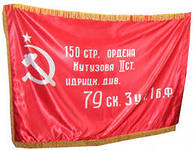 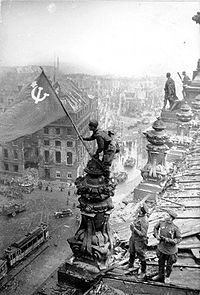 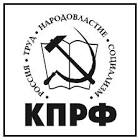 